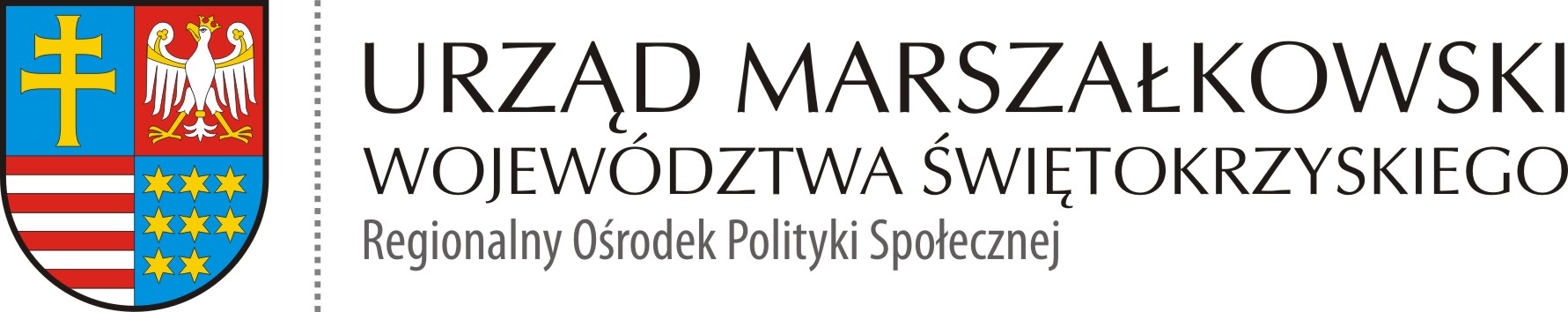 Załącznik nr 1 do Umowy ROPS-II.052.2.6.2020Protokół odbiorusporządzony w Kielcach w dniu ………………….. dotyczący odbioru usługi realizowanej na podstawie umowy ………………… zawartej w Kielcach w dniu ……………….roku, w wyniku przeprowadzonego postępowania na podstawie art. 6 ust. 1 ustawy z dnia 2 marca 2020 r. o szczególnych rozwiązaniach związanych z zapobieganiem, przeciwdziałaniem i zwalczaniem COVID-19, innych chorób zakaźnych oraz wywołanych nimi sytuacji kryzysowych (Dz. U. 2020 poz. 374 ze zm.) pomiędzy:Zamawiającym: Województwem Świętokrzyskim - Urzędem Marszałkowskim Województwa Świętokrzyskiego z siedzibą w Kielcach, Al. IX Wieków Kielc 3, 25 – 516 Kielce, 
NIP: 9591506120 reprezentowanym przez: 1. …………………………………………………………………………………………………. Wykonawcą: 
…………………………………………..…………………………………………..NIP ……………………………………..reprezentowanym przez: ……………………………………..Przedmiot umowy:Przedmiotem umowy jest zakup i dostawa środków i sprzętu ochrony osobistej w ramach projektu pn. „Liderzy kooperacji” związanych z zapobieganiem, przeciwdziałaniem                           i zwalczaniem COVID-19.Zamówienie jest realizowane w związku z projektem partnerskim pn.: „Liderzy kooperacji"  w ramach  Programu Operacyjnego Wiedza Edukacja Rozwój - Działanie 2.5 "Skuteczna pomoc społeczna" - "Wypracowanie  i wdrożenie modeli kooperacji pomiędzy instytucjami pomocy społecznej i integracji społecznej a podmiotami innych polityk sektorowych m.in. pomocy społecznej, edukacji, zdrowia, sądownictwa i policji".Wykonawca oświadcza, że dostarczony asortyment jest zgodny z zapisami umowy                          nr ……………………… z dnia …………………….. 2020 r.Wykonawca zrealizował przedmiot zamówienia, a Zamawiający: - przyjął go bez zastrzeżeń stwierdzając, że wykonane zmówienie zostało zrealizowane zgodnie z zawartą umową; - przyjął go z zastrzeżeniami (wymienić): 	- nie przyjął go z powodu:…………………………		  			 ………………………………Data i podpis przedstawiciela						Data i podpis przedstawiciela Zamawiającego 							WykonawcySPECYFIKACJA PRZEDMIOTOWA I ILOŚCIOWASPECYFIKACJA PRZEDMIOTOWA I ILOŚCIOWASPECYFIKACJA PRZEDMIOTOWA I ILOŚCIOWALp.Nazwa asortymentuIlość12…Wynik odbioru ilościowego i jakościowegoWynik odbioru ilościowego i jakościowegoNależy wpisać obok w rubryce: Pozytywny lub NegatywnyUWAGI LUB PRZYCZYNY ODMOWY ODBIORU (obowiązkowo wypełnić w przypadku odmowy odbioru):UWAGI LUB PRZYCZYNY ODMOWY ODBIORU (obowiązkowo wypełnić w przypadku odmowy odbioru):UCZESTNICY ODBIORUUCZESTNICY ODBIORUImię i nazwisko osoby uczestniczącej w odbiorze:Data i podpisZe strony WykonawcyZe strony WykonawcyZe strony ZamawiającegoZe strony Zamawiającego